муниципальное бюджетное общеобразовательное учреждениесредняя общеобразовательная школа №12имени Героя Советского Союза Сафонова Федора МатвеевичаРоссийская Федерация, 443041  г. Самара, ул. Красноармейская, 93-АТел./факс: (846) 332-45-46; е-mail: inform12@mail.ruУрок литературы в 7 классепо теме: «Человеком надо быть всегда» (по рассказу Елены Габовой «Не пускайте Рыжую на озеро»). Самара, 2013ПЛАН-КОНСПЕКТ УРОКАДата: 19.05.2015 г.                                              Предмет: литератураКласс: 7 «Б»                                                      Учитель: Вершинина Н.В.Тема урока: «Человеком надо быть всегда» (по рассказу Елены Габовой «Не пускайте Рыжую на озеро»» с применением технологии  критического мышления: «чтение с остановками».Тип урока: урок анализа художественного произведенияЦели урока:Познавательные :1) познакомить учащихся с рассказом Елены Габовой «Не пускайте Рыжую на озеро», понимание авторского замысла, основной идеи рассказа.Развивающие:1) Развивать критическое мышление, речь учащихся, интуицию; развивать умение даватьоценки поступкам героев.2) обучение навыкам анализа текста с извлечением конкретной информации, развитие ассоциативного  мышления, устной и письменной речи, навыков совместной работы;Воспитательные:	-формирование доброго отношения к людям, целеустремленной личности, ответственной за свои поступки, умеющей преодолевать  трудности, находящей своё место в жизни.Оснащение урока: текст рассказа, мультимедийный проектор.Тип урока: урок внеклассного чтения, урок – беседа, элементы дистанционного обучения (презентация).Ход урока:Оргмомент. 1) (Слайд 1)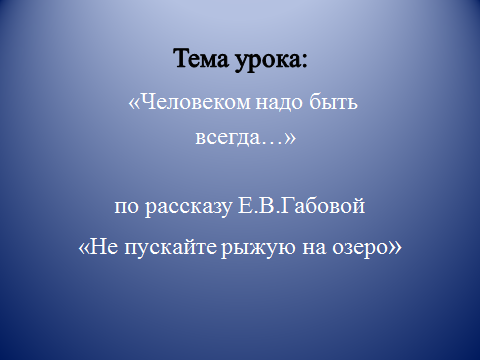 Учитель: Сегодня мы с вами поговорим об удивительном писателе, который много внимания уделяет подрастающему поколению, т.е. вам. Мир детства всегда интересен нам, он чистый, яркий, своеобразный, но и жестокий, суровый, который наносит свой отпечаток на всю жизнь. Вот об этом нам рассказывает Елена Габова. Но сначала слово о писателе. (Сообщение Наумовой Н.) (Слайд 2)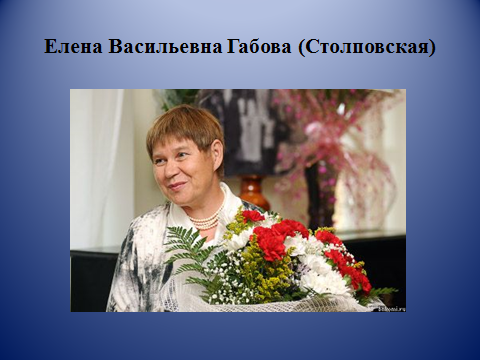 1 стадия - вызовУчитель: Обратимся  к эпиграфу. Прочитаем.    (Слайд 3)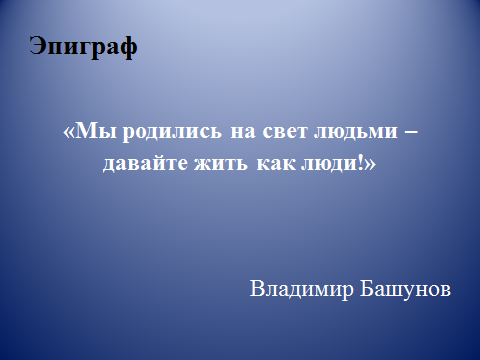 Как вы понимаете эпиграф? (Проявить милосердие, доброту, помогать слабым, умения понять и услышать другого человека, пусть не такого, как все – вот чего нам всем не хватает!)Каковы  цели нашего урока?  Прочитаем. (Слайд 4)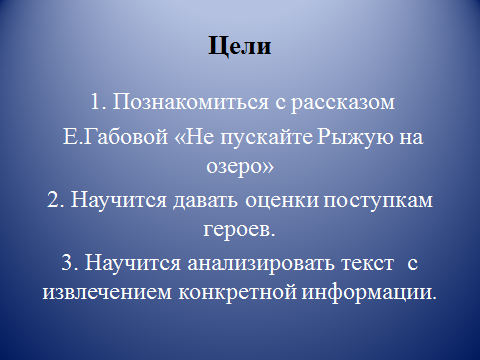 Вопросы:  - По информации об авторе и названию рассказа предположите, о чем будет рассказ?2 стадия - осмысление. Чтение с остановкой.  Учитель:   Прочитаем текст   с остановкой  ( на столах тексты) Остановка 1.   Чтение до    Ладно. Рыжая так Рыжая. Слишком много о ней.  Вопросы: 1.Что мы узнали о семье девочки, о её внешности?2. Как относятся одноклассники к Светке? Подтвердите примерами из текста. (Света Сергеева осталась без отца, у нее мать и две сестренки, семья живет очень бедно и внешность её совсем не примечательна: рыжая, волосы, как проволока, глаза блестящие. Одноклассники её не любят, особенно девчонки, презирают за бедность и внешность)3. Как складывались отношения между одноклассниками и Светкой?  Поведение одноклассников? Примеры.- Давайте составим КЛАСТЕР. (Слайд 5)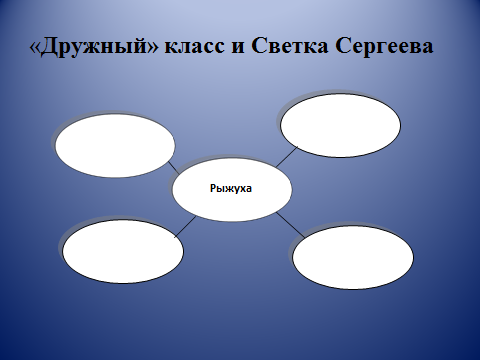  - Выпишите слова или сочетания слов, которые, как Вам кажется, являются значимыми (связаны со словом ) РЫЖУХАПроверка. (Слайд 6)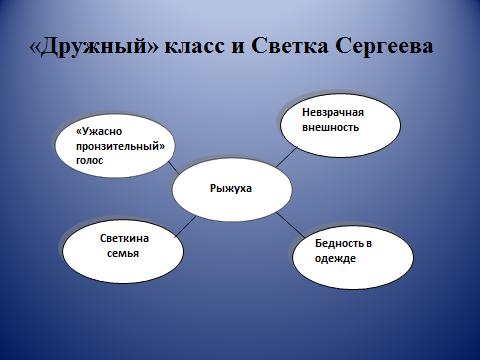 Вопрос: "Что будет дальше и почему?"Читаем текстОСТАНОВКА 2… …может она и не знала, что мешает кому-то…Вопросы: Почему так Света стремилась в поход с одноклассниками? (Основная причина – отправиться на озеро, заплыть далеко-далеко и петь, чтобы слушал весь мир её)Вывод .(Слайд 7)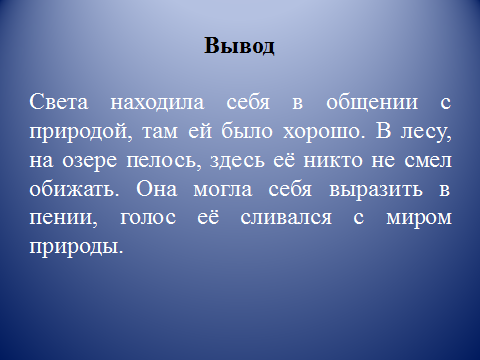 А как рассказчик относится к пению Светы? Примеры из текста(Жалобно, заунывно, никогда я таких песен не слышал. А голос Рыжухи все раздавался, и было в нем что-то родственное с начинающей расти травой, легкими перистыми облаками, теплым воздухом…)Читаем текст.  ОСТАНОВКА 3  …..Рыжуха, сделай доброе дело, а?   Предположите, согласится Света? (Она любила природу, наслаждалась ею, отдыхала, хотя давно уже усвоила то, что его одноклассники  идут в поход ради развлечений, мало кто любовался природой, наслаждался свежим воздухом. Они давно уже изгнали из «своего круга» Свету, это постоянно подчеркивается в рассказе: «бродила одна по лугам, одна у костра сидела, когда все уже по палаткам расходились, ела то, что с собой из дома брала»)- Что может произойти в походе?Читаем текст. Остановка 4   … …в десятый Рыжая не пошла?  Вопросы:  1. Что вы почувствовали, прослушав эту часть, какие ощущения у вас возникли? 2. Что было неожиданным?(что одноклассники так жестоко могли обойтись с ней) 3. Какие Ваши ожидания  подтвердились?4. А как вы думаете, где кульминация рассказа? (Когда Женька выбросил сумку Светы на берег, ей ничего не оставалось, как покинуть теплоход)5. Ваше отношение к её одноклассникам?  Какие одноклассники? (Жестокие, бессердечные, никто не возразил, безмолвные, думаем не все были на стороне Женьки)6. Как вы думаете, чем закончится рассказ?Читаем текст.ОСТАНОВКА 5   …до  конца Вопросы: 1.Почему рассказчик не подошел к Свете Сергеевой в оперном театре? (Наверное, было стыдно, стыдно за всех, кто причинял ей боль, а она, вопреки обстоятельствам, шла к своей главной цели – доказать  всем, что она талантлива, умна, имеет право на счастье.)2.А как относится к героине рассказчик? (Бывший одноклассник, говорит о его отношении к девочке: коса, как «трос», «глаза, как лягушата»; он как бы соглашается с мнением его «дружного» класса и в то же время что-то смущает его в необычности Светки; у него какое-то противоречивое отношение к героине: поёт, как «воет». И здесь же вспоминает: «Никогда я больше таких песен не слышал». Он повзрослел  и теперь понимает, что виноват перед Светой Сергеевой. ) Рассказчик, вспоминая, возмущается: «И чего девчонки радовались?» А в конце повествования он удивлён и гордится «восходящей звездой» Мариинского театра. - Он прозрел, ему хочется быть другим, потому что перед ним  - яркий пример того, как Света, этот гадкий утёнок в их представлении, превратилась в «золотоволосую красавицу».Вывод. (Слайд 8)3 стадия - рефлексия. Заключительная беседа. На этой стадии текст опять представляет единое целое. Вопросы:1.Что же помогло героине выстоять? (Она была старшей в семье, оставшись без отца, она научилась сдерживать слезы, страдать, чтобы не видела мать, но главное – умела прощать одноклассникам (делилась своей едой, улыбалась «через силу»), она могла себя выразить в пении, её голос сливался с миром природы: озеро оживало, деревья стихали, ей даже солнце  подчинялось. В лесу, на озере ей «пелось», здесь её никто не обижал) Заполним  таблицу  (работаем в парах)  Добавляем ключевые слова. (Слайд 9)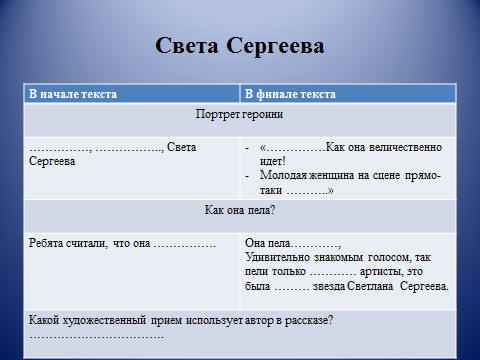 Проверка. (Слайд 10)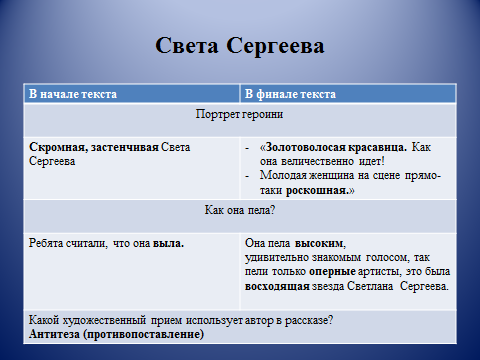 2.Что  вас  пугает в  рассказе Елены Габовой? (Подростковая жестокость, невнимание к людям, несправедливость взрослых и одноклассников.)
3. Как должен вести себя любой человек в коллективе?  (Мы должны научиться  быть внимательными друг к другу, уметь постоять не только за себя, но и  учить « слабого» защищаться, быть самим собой в любой ситуации.)4.Какие же основные проблемы поднимает в рассказе Елена Габова?(Слайд 11)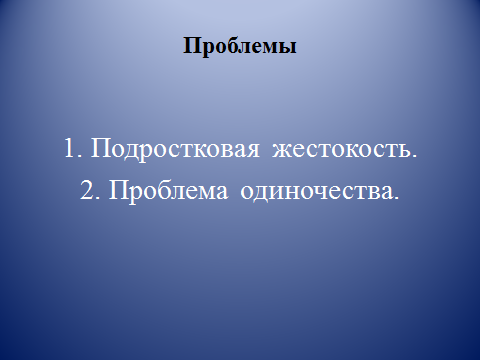 Учитель: Возвращаемся к эпиграфу. (Слайд 13)Как он отражает тему сегодняшнего урока? (Милосердия, доброты, умения понять и услышать другого человека, пусть не такого, как все – вот чего нам всем не хватает!Быть всегда человеком – это и легко, и трудно. Быть самим собой легко, но защищать интересы других трудно. Помните, что только добрые люди оставляют свой след на Земле. )Домашнее задание (Слайд 14)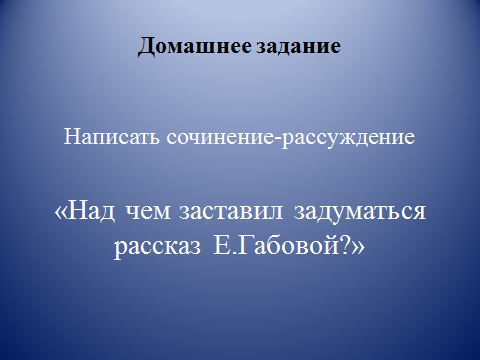 Приложение 1.Приложение 2.Светка СергееваЗаместитель руководителя ОО       ______________________ /Е.А. Мордвинова/Автор:ВершининаНаталья Владимировна,учитель русского языка и литературыМБОУ СОШ № 12 г. о. Самара«Дружный» класс и Светка Сергеева                                    РЫЖУХАВ начале текстаВ финале текстаПортрет героиниПортрет героини……………, …………….., Света Сергеева«……………Как она величественно идет!Молодая женщина на сцене прямо-таки ………..»Как она пела?Как она пела?Ребята считали, что она …………….Она пела…………,Удивительно знакомым голосом, так пели только ………… артисты, это была ……… звезда Светлана  Сергеева.Какой художественный прием использует автор в рассказе? …………………………….Какой художественный прием использует автор в рассказе? …………………………….